MARION COUNTY FRESHMAN BOYS & GIRLS TRACK AND FIELD MEET FRANKLIN CENTRAL HIGH SCHOOL Saturday, MAY 8, 2021PARTICIPATING SCHOOLS (16)Beech Grove, Ben Davis, Brebeuf,  Central, Franklin Central,  Central,  North, Lutheran, North Central, Park Tudor, Perry Meridian, Pike, Roncalli, , , and Warren Central.ENTRY All entry will be via athletic.net only. See the last page for more info, read all carefully.Please keep in mind that any athlete who participates in the freshman county is not eligible to compete in the Marion County Varsity Track and Field meet.ENTRY LIMITNo athlete shall enter or compete in more than four events.  Two athletes in each event, plus one alternate.  One relay team in each relay event.ENTRY PERFORMANCESGive your athletes’ season best for each event and please be accurate.  List your two best athletes (times/heights/distances) and one alternate (ALT.).  You may list up to eight athletes per relay.FINALS ONLYThere will be no trials or prelims.  ALL events are timed finals.  Also, in the Discus Throw, Long Jump and Shot Put, there will be not trials and finals, each competitor will have four attempts.  Starting heights for the High Jump and for the Pole Vault will be determined by the field.TIMINGThe running events will use FAT timing. Top eight in each event will place.SCORINGEight places scored:  10, 8, 6, 5, 4, 3, 2, 1 respectively in all events including relays.AWARDSRibbons for 1st – 8th places in each event and a team trophy to each winning team.TEAM CAMPSPlease camp in the metal bleachers on north side of track. TIME SCHEDULE:8:00 a.m.	Gates Open (ALL TEAMS SHOULD ENTER THROUGH GATE #4 OF THE STADIUM LOCATED ON THE SOUTH SIDE.)	8:30 a.m.	HEAD coaches meeting ONLY at finish line, all scratches should be in prior to this	8:55 a.m.	National Anthem9:00 a.m.	Field Events9:45 a.m.	Track Events (3200 Meter Relay) Girls first, followed by boys.		All other events will be run in order with the flow of the races.		All events are TIMED FINALSFIELD EVENT ASSIGNMENTS:Please assign 1 person from your school to help with a field event.Report time is 8:30am. Please report to the finish line for instructions.  Thanks!!!!!!Shot Put:		Southport and Park TudorDiscus:	Beech Grove, Ben Davis, and North CentralBoys Long Jump:	Decatur Central, Lawrence CentralGirls Long Jump:	Lutheran, Warren CentralPole Vault:		Franklin CentralBoys High Jump:	Perry Meridian and PikeGirls High Jump:	Roncalli and  ***all field score sheets will be given out after the final scratches are in approx. 8:45am from Timing. If you would prefer another assignment please let us know so we can assign another school to the event.  We need to be sure we have the events covered.  We would prefer to have someone cover these events other than the coaches so that they can coach their athletes.  Event workers will be admitted free and be given lunch at the concession stand for working.If you have any questions, please contact Athletic Director, Greg Orr at greg.orr@ftcsc.org or Athletic Director Grant Lewis at grant.lewis@ftcsc.org.  Our office phone is 317-803-5537. Thank you and good luck!!!IMPORTANT ENTRY INFORMATION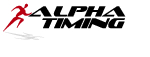 Entry Process: ONLY VIA WWW.athletic.NET ONLINE ENTRY SYSTEMDO not wait until the last minute to start this process.  Start early! (in case something comes up or you need help from support {CA Time})you can make changes to NAMES/events/marks/TIMES until the deadline.For your alternates please enter them with NO TIME/NO MARK and type ALT into the note box or check the ALT box.For your declared competitors please enter a legitimate mark or a probable mark.2 entries + 1 alternate per individual event per school. 1 relay per gender/school.  You may list up to 8 possible relay participants.  Being an alternate counts as an event.   You may only scratch and replace with your declared alternate, straight take out and replace method is used.No reseeding unless results in fewer heats.  Once entry is submitted NO time/mark updates; once coaches correction period ends no switches of any kind except to declared alternates. (This does not mean you can declare another alternate, if you change to alternate).www.alphatiming.net will be your meet resource find meet info, heat sheets and results.IHSAA Sectional rules will govern unless otherwise noted in this information.Questions & Scratches:  michelle@alphatiming.net MEET MANAGEMENT RESERVES THE RIGHT TO ADJUST THE MEET FORMAT due to bad weather, including, but not limited to, changing to finals only in running and field events, moving up or delaying start times, and adjusting number of field attempts.IMPORTANT MEET DEADLINESIMPORTANT MEET DEADLINESCoaches submit entries online via Athletic.net online entry                www.athletic.net 10am – Wednesday, May 5Entry/Performance List Posted (if all entries in) to www.alphatiming.net/EventInfo 2pm – Thursday, May 6Coaches’ Corrections (missing athletes etc, not time/mark updates)      Due10am – Friday, May 7Heat Sheets Posted to www.alphatiming.net/EventInfo2pm – Friday, May 7Meet Day early scratches w/replacements Due via email: michelle@alphatiming.net3 pm – Friday, May 7Meet/Final scratches due by (in person to Alpha)8:25am – Saturday, May 7